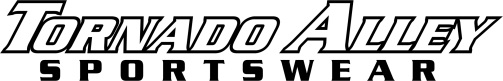 Order your DISTRICT 10 Tournament T-shirts ONLINEPersonalized with YOUR jersey number$20Order here:www.tornadoalleysportswear.comPickup at Anoka or Fogerty from Saturday 2/16 – Sunday 2/23 OR have it shipped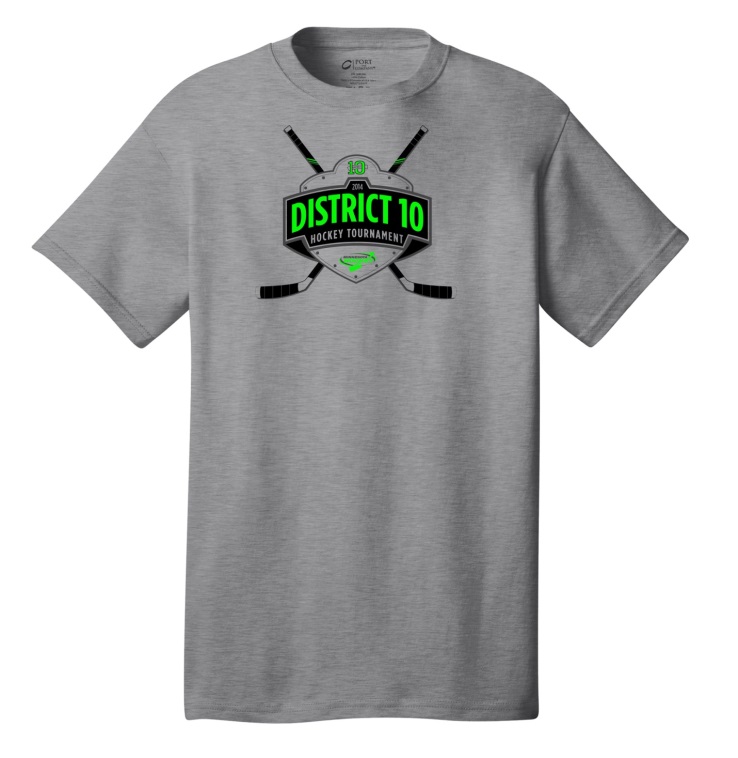 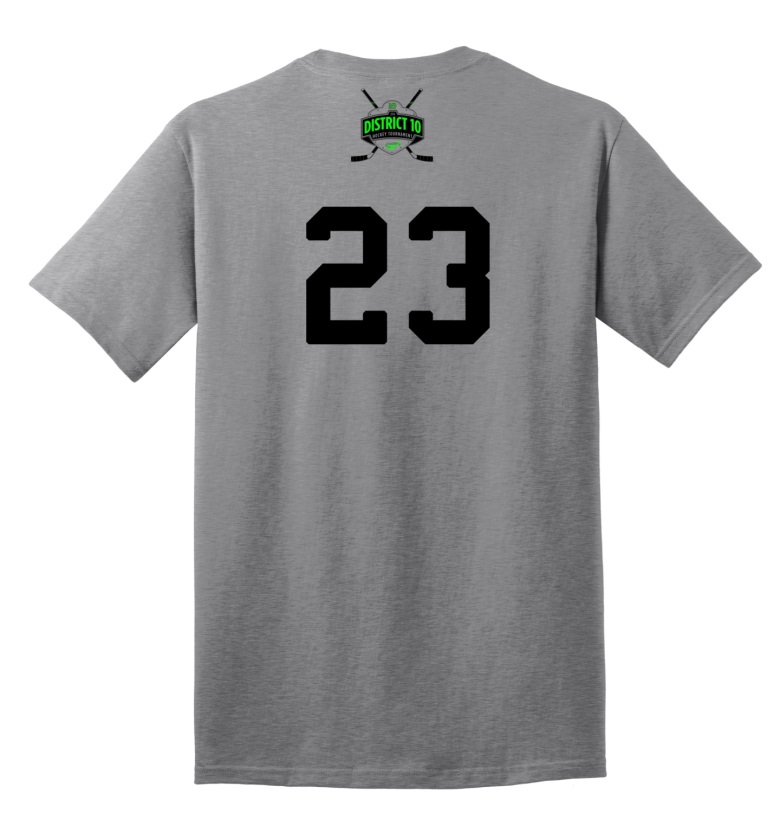 For questions or concerns contact: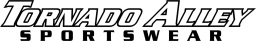                   (763) 951-3094          tasportswear@hotmail.com